Диммируемые филаментные светодиодные лампы ТМ «FERON» LB-166, LB-167Инструкция по эксплуатации и технический паспортОбщее описание и назначениеФиламентные светодиодные лампы (ФСЛ) ТМ «FERON» предназначены для общего освещения. ФСЛ являются энергосберегающей альтернативой ламп накаливания в колбе С35 или С37. Использование филаментных светодиодных ламп позволяет сократить затраты на электроэнергию более чем в 10 раз.Лампа предназначена для освещения жилых, офисных и коммерческих помещений и декоративной подсветки.Прозрачная колба и вертикальное расположение филаментных светодиодных модулей обеспечивает рассеивание света лампы полностью аналогичное классической лампе накаливания.Диммируемые ФСЛ предназначены для использования совместно с реостатным светорегулятором для ламп накаливания, либо совместно с диммерами, работающими по принципу фазовой отсечки по переднему фронту. Лампы не подходят для использования вместе со специализированными диммерами для светодиодных ламп, работающими по принципу фазовой отсечки по заднему фронту.Светодиодные лампы не содержат ртуть и не требуют специальной утилизации.Технические характеристикиМеры предосторожностиУстановка, демонтаж и обслуживание лампы должны производиться при выключенном электропитании. Использовать светодиодные лампы с поврежденными испорченными патронами, выключателями, питающим кабелем, неисправным диммером, поврежденным цоколем или колбой лампы запрещено.Не рекомендуется использовать светодиодную лампу ТМ «FERON» в полностью закрытых светильниках, либо в местах с затрудненной конвекцией воздуха или вблизи нагревательных приборов и систем отопления. Это может привести к перегреву лампы и сокращению срока службы светодиодов.При загрязнении ФСЛ ТМ «FERON» ее следует протереть сухой мягкой тканью. Использовать только внутри помещений.Радиоактивные и ядовитые вещества в состав лампы не входят.ЭксплуатацияДостаньте лампу из упаковки и проведите внешний осмотр, проверьте, не поврежден ли цоколь и колба лампы.Убедитесь, что электропитание отключено.Вкрутите лампу в патрон E14.Включите электропитание. Характерные неисправности и способы их устраненияЕсли при помощи произведенных действий не удалось устранить неисправность, то дальнейший ремонт не целесообразен (неисправимый дефект). Обратитесь в место продажи лампы.СертификацияСветодиодные лампы ТМ «FERON» имеют сертификат соответствия требованиям технических регламентов: ТР ТС 004/2011 «О безопасности низковольтного оборудования», ТР ТС 020/2011 «Электромагнитная совместимость технических средств», ТР ЕАЭС 037/2016 «Об ограничении применения опасных веществ в изделиях электротехники и радиоэлектроники». Продукция изготовлена в соответствии с Директивами 2014/35/EU «Низковольтное оборудование», 2014/30/ЕU «Электромагнитная совместимость».Информация об изготовителе и дата производстваСделано в Китае. Изготовитель: «NINGBO YUSING LIGHTING CO., LTD» Китай, No.1199, MINGGUANG RD.JIANGSHAN TOWN, NINGBO, CHINA/Нинбо Юсинг Лайтинг, Ко., № 1199, Минггуан Роуд, Цзяншань Таун, Нинбо, Китай. Филиалы завода-изготовителя: «Ningbo Yusing Electronics Co., LTD» Civil Industrial Zone, Pugen Village, Qiu’ai, Ningbo, China / ООО "Нингбо Юсинг Электроникс Компания", зона Цивил Индастриал, населенный пункт Пуген, Цюай, г. Нингбо, Китай; «Zheijiang MEKA Electric Co., Ltd» No.8 Canghai Road, Lihai Town, Binhai New City, Shaoxing, Zheijiang Province, China/«Чжецзян МЕКА Электрик Ко., Лтд» №8 Цанхай Роад, Лихай Таун, Бинхай Нью Сити, Шаосин, провинция Чжецзян, Китай. Уполномоченный представитель в РФ/Импортер: ООО «СИЛА СВЕТА» Россия, 117405, г. Москва, ул.Дорожная, д. 48, тел. +7(499)394-69-26.Дата изготовления нанесена на корпус товара в формате ММ.ГГГГ, где ММ – месяц изготовления, ГГГГ – год изготовления.ХранениеЛампы хранятся в картонных коробках в ящиках или на стеллажах в сухих отапливаемых помещениях. Срок хранения ламп в данных условиях не более 5 лет.Транспортировка.Лампы в упаковках пригодны для транспортировки автомобильным, железнодорожным, морским или авиационным транспортом.УтилизацияСветодиодные LED лампы ТМ «FERON» не подлежат ремонту и не требуют специальной утилизации.Гарантийные обязательстваГарантия на светодиодные лампы TM «FERON» составляет два года (24 месяца) со дня продажи.  Но не более трех лет от даты производства. Замене подлежит продукция ТМ FERON не имеющая видимых механических повреждений.Продукция подлежит замене при возврате полной комплектации товара, упаковка которого не повреждена (потеря товарного вида).Гарантийные обязательства выполняются продавцом при предъявлении правильно заполненного гарантийного талона (с указанием даты продажи, наименования изделия, даты окончания гарантии, подписи продавца, печати) и кассового чека продавца. Незаполненный гарантийный талон снимает с продавца гарантийные обязательства.Гарантия распространяется только на ассортимент, проданный через розничную сеть.Гарантия соблюдается при выполнении требуемых условий эксплуатации, транспортировки и хранения.Гарантия не распространяется в случаях использования на производстве, в целях извлечения прибыли, а также в других целях не соответствующих прямому применению продукции ТМ Feron предназначенной для бытовых нужд.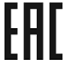 Модель лампыLB-166(свеча)LB-167(свеча на ветру)Напряжение питания230В/50Гц230В/50ГцПотребляемая мощность7Вт7ВтКоэффициент мощности>0,95>0,95Цветовая температура2700К,4000К (см. на упаковке)2700К,4000К (см. на упаковке)Световой потокСм. на упаковкеСм. на упаковкеИндекс цветопередачи>80>80ЦокольЕ14Е14Размерысм. на упаковкесм. на упаковкеРабочая температура-10°...+40°С-10°...+40°ССрок службы светодиодов30000 часов30000 часовВнешние проявления и дополнительные признаки неисправностиВероятная причинаМетод устраненияПри включении питания лампа не светитсяОтсутствует напряжение в питающей сети, либо оно ниже нормыПроверьте наличие напряжения в питающей сети и его уровень, при необходимости, устраните неисправностьПри включении питания лампа не светитсяПлохой контакт в схеме подключения, повреждение питающего кабеля, нарушение целостности изоляцииПроверьте контакты в схеме подключения и целостность изоляции питающего кабеля. При необходимости обратитесь к квалифицированному электрику и устраните неисправностьПри включении питания лампа не светитсяВышел из строя светорегулятор (диммер)Проверьте работоспособность диммера. При необходимости обратитесь к квалифицированному электрику и устраните неисправность.Диммирование лампы происходит не плавно, а ступенчатоТребуемая минимальная нагрузка на выбранный диммер выше, чем общая нагрузка подключенных к нему светодиодных лампУточните в документации на диммер, какая минимальная нагрузка требуется для его корректной работы. Затем увеличьте нагрузку на диммер при помощи: увеличения количества подключенных светодиодных ламп, либо заменив одну ФСЛ на лампу накаливания. Либо замените диммер на более подходящий.При подключении через диммер, лампа начинает циклически мигатьВыбран неподходящий тип диммера, работающий по принципу фазовой отсечки по заднему фронтуЗамените установленный диммер на рекомендованный в данном руководстве вид светорегулятора.